Have You Ever Seen The RainJohn Fogerty 1971 (recorded by Creedance Clearwater Revival)INTRO:  / 1 2 3 4 / [C] / [C] /[C] Someone told me long ago[C] There's a calm before the stormI [G7] know, it's been comin’ [C] for some time [C][C] When it's over so they say[C] It'll rain on a sunny dayI [G7] know, shinin’ down like [C] water / [C] [C7] /[F] I wanna [G7] know, have you [C] ever [Em7] seen the [Am] rain [G][F] I wanna [G7] know, have you [C] ever [Em7] seen the [Am] rain [G][F] Comin’ [G7] down on a sunny [C] day [G7][C] Yesterday and days before[C] Sun is cold and rain is hard I [G7] know, it's been that way for [C] all my time [C][C] Till forever on it goes[C] Through the circle fast and slowI [G7] know, it can't stop I [C] wonder / [C] [C7] /[F] I wanna [G7] know, have you [C] ever [Em7] seen the [Am] rain [G][F] I wanna [G7] know, have you [C] ever [Em7] seen the [Am] rain [G][F] Comin’ [G7] down on a sunny [C] day, yeah[F] I wanna [G7] know, have you [C] ever [Em7] seen the [Am] rain [G][F] I wanna [G7] know, have you [C] ever [Em7] seen the [Am] rain [G][F] Comin’ [G7] down on a sunny [C] day [Em7] / [Am][G] / [C]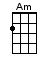 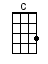 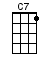 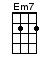 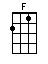 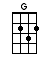 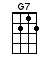 www.bytownukulele.ca